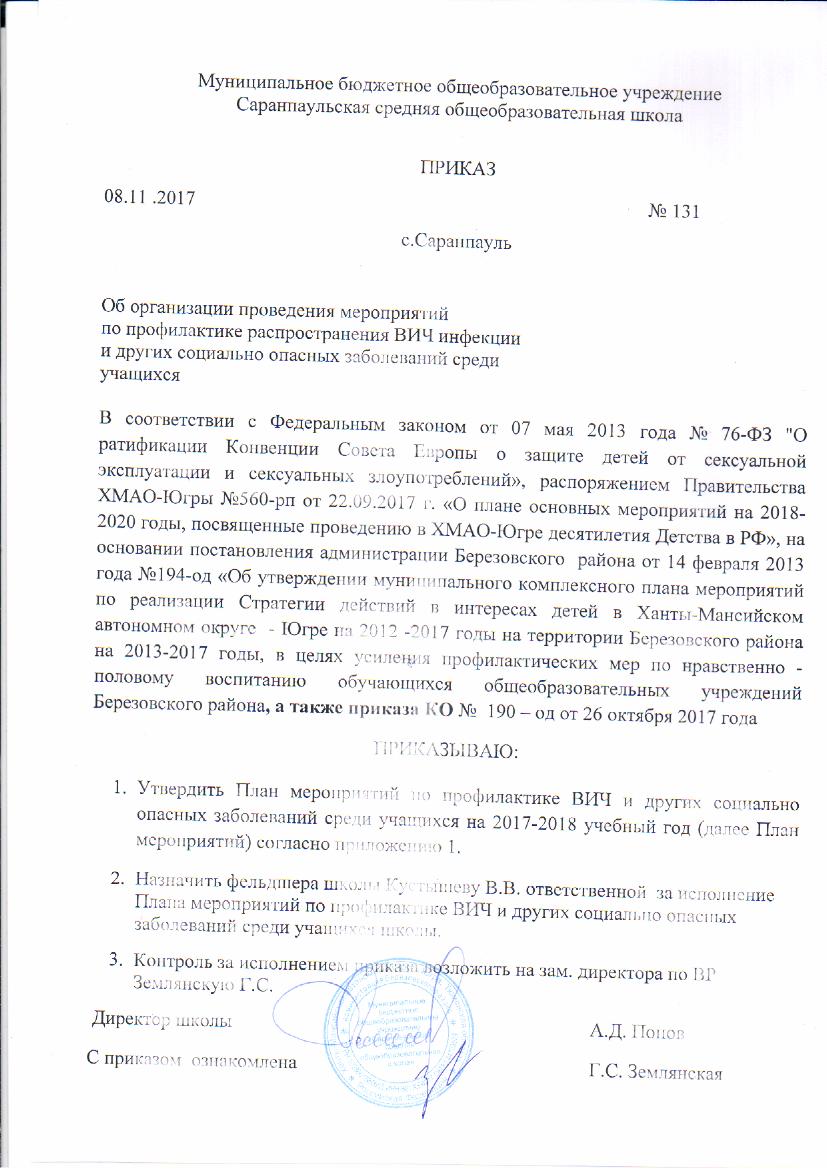 План мероприятий по профилактике ВИЧ и других социально опасных заболеваний среди учащихся  школыРекомендуемые темы с учетом возраста детей:Рекомендуемые беседы из рубрики «Откровенный разговор»№п/пМероприятияМероприятияДатаДатаОтветственныйОрганизация работы с педагогическими кадрами ОУОрганизация работы с педагогическими кадрами ОУОрганизация работы с педагогическими кадрами ОУОрганизация работы с педагогическими кадрами ОУОрганизация работы с педагогическими кадрами ОУОрганизация работы с педагогическими кадрами ОУ1Размещение плана мероприятий по профилактике ВИЧ, СПИДА на веб-странице школыРазмещение плана мероприятий по профилактике ВИЧ, СПИДА на веб-странице школыНоябрь Ноябрь 2Реализация модуля  « безопасное и здоровое детство»Реализация модуля  « безопасное и здоровое детство»В течение годаВ течение годаЗам. директора по ВРРодительский всеобучРодительский всеобучРодительский всеобучРодительский всеобучРодительский всеобучРодительский всеобуч1.Родительские собрания «О нравственно – половом воспитании, профилактике ВИЧ, СПИДа» с учетом возрастных особенностей школьниковРодительские собрания «О нравственно – половом воспитании, профилактике ВИЧ, СПИДа» с учетом возрастных особенностей школьниковноябрьноябрьЗам директора по ВРФельдшер школы3.Просмотр профилактического фильма «Как и зачем говорить с подростком о ВИЧ – инфекции»Просмотр профилактического фильма «Как и зачем говорить с подростком о ВИЧ – инфекции»НоябрьНоябрьЗам директора по ВРФельдшер школы5.Распространение буклетов «Знать, чтобы жить!»Распространение буклетов «Знать, чтобы жить!»В течение годаВ течение годаЗам директора по ВРФельдшер школы6.Беседы с родителями (законными представителями) «Организация профилактической работы по нравственно-половому воспитанию, профилактике ВИЧ – инфекции»Беседы с родителями (законными представителями) «Организация профилактической работы по нравственно-половому воспитанию, профилактике ВИЧ – инфекции»В течение годаВ течение годаЗам директора по ВРФельдшер школыРеализация программы по профилактике ВИЧ – инфекции и других социально-опасных заболеваний через внеурочную деятельностьРеализация программы по профилактике ВИЧ – инфекции и других социально-опасных заболеваний через внеурочную деятельностьРеализация программы по профилактике ВИЧ – инфекции и других социально-опасных заболеваний через внеурочную деятельностьРеализация программы по профилактике ВИЧ – инфекции и других социально-опасных заболеваний через внеурочную деятельностьРеализация программы по профилактике ВИЧ – инфекции и других социально-опасных заболеваний через внеурочную деятельностьРеализация программы по профилактике ВИЧ – инфекции и других социально-опасных заболеваний через внеурочную деятельность1.Просмотр социальных видеороликов о здоровом образе жизни, профилактике ВИЧ - инфекцииПросмотр социальных видеороликов о здоровом образе жизни, профилактике ВИЧ - инфекцииВ течение годаВ течение года Педагог-психолог, педагог-организатор, библиотекарь2.Анкетирование учащихся, для определения уровня начальных знаний о ВИЧ  - инфекцииАнкетирование учащихся, для определения уровня начальных знаний о ВИЧ  - инфекцииЯнварь Январь  Педагог-психолог, педагог-организатор, библиотекарь4.Организация психологических тренингов по толерантному отношению к ВИЧ - инфицированнымОрганизация психологических тренингов по толерантному отношению к ВИЧ - инфицированнымВ течение года В течение года  Педагог-психолог, педагог-организатор, библиотекарь6.Тематическая выставка в библиотеке «Задумайтесь! Это серьезно»Тематическая выставка в библиотеке «Задумайтесь! Это серьезно»ДекабрьДекабрь Педагог-психолог, педагог-организатор, библиотекарь7.Внеклассное мероприятие «Всемирный день борьбы со СПИДОМ – 1 декабря»Внеклассное мероприятие «Всемирный день борьбы со СПИДОМ – 1 декабря»ДекабрьДекабрь Педагог-психолог, педагог-организатор, библиотекарь8.Организация и проведение встреч учащихся со специалистами ЦРБ по вопросам здорового образа жизни, вопросам ВИЧОрганизация и проведение встреч учащихся со специалистами ЦРБ по вопросам здорового образа жизни, вопросам ВИЧВ течение года по плану ЦРБВ течение года по плану ЦРБФельдшер школы 9.Лекции по нравственно половому воспитаниюЛекции по нравственно половому воспитаниюВ течение годаВ течение годаКлассные руководители 10.Рейды по неблагополучным семьям, относящимся к группе «риска», с привлечением, инспекторов ПДН, КДН и ЗПРейды по неблагополучным семьям, относящимся к группе «риска», с привлечением, инспекторов ПДН, КДН и ЗПВ течение годаВ течение года Социальный педагогКДН и ЗПРеализация программы по профилактике ВИЧ-инфекции через урочную деятельностьРеализация программы по профилактике ВИЧ-инфекции через урочную деятельностьРеализация программы по профилактике ВИЧ-инфекции через урочную деятельностьРеализация программы по профилактике ВИЧ-инфекции через урочную деятельностьРеализация программы по профилактике ВИЧ-инфекции через урочную деятельностьРеализация программы по профилактике ВИЧ-инфекции через урочную деятельность1. Проведение тематических предметных уроков1. Проведение тематических предметных уроков1. Проведение тематических предметных уроков1. Проведение тематических предметных уроков1. Проведение тематических предметных уроков1. Проведение тематических предметных уроков1.11.1 Урок по биологии «Иммунитет. Развитие приобретённого иммунодефицита» (8кл.)Январь  Педагоги биологии, истории и обществознания, литературы и математики, физического воспитания Педагоги биологии, истории и обществознания, литературы и математики, физического воспитания1.21.2Урок по биологии «Вирусы, профилактика ВИЧ инфекции».(9-10-11 кл.)Ноябрь Педагоги биологии, истории и обществознания, литературы и математики, физического воспитания Педагоги биологии, истории и обществознания, литературы и математики, физического воспитания1.31.3Урок по математики «Использование приёмов математической статистики для оценки и прогнозирования ВИЧ-инфекции». (10 кл.)Январь  Педагоги биологии, истории и обществознания, литературы и математики, физического воспитания Педагоги биологии, истории и обществознания, литературы и математики, физического воспитания1.41.4Урок по математике «Динамика изменения числа ВИЧ-инфицированных». (11 кл.)Январь  Педагоги биологии, истории и обществознания, литературы и математики, физического воспитания Педагоги биологии, истории и обществознания, литературы и математики, физического воспитания1.51.5Урок по обществознанию «Распространение  ВИЧ на территории РФ». (11 кл.)Февраль Педагоги биологии, истории и обществознания, литературы и математики, физического воспитания Педагоги биологии, истории и обществознания, литературы и математики, физического воспитания1.61.6Специальный урок литературы: психологические и нравственные аспекты, связанные с тяжёлыми или смертельными болезнями персонажей художественной литературы. (10 кл.)Февраль Педагоги биологии, истории и обществознания, литературы и математики, физического воспитания Педагоги биологии, истории и обществознания, литературы и математики, физического воспитания1.81.8Теоретический урок физкультуры: «Останься здоровым!» (8-11 кл.)Февраль  Педагоги биологии, истории и обществознания, литературы и математики, физического воспитания Педагоги биологии, истории и обществознания, литературы и математики, физического воспитания1.91.9Урок по обществознанию  «Нравственность и здоровье» (9 кл.)Февраль  Педагоги биологии, истории и обществознания, литературы и математики, физического воспитания Педагоги биологии, истории и обществознания, литературы и математики, физического воспитания1.101.10 Урок по обществознанию  «СПИД не спит», «Наркотики и СПИД»Март  Педагоги биологии, истории и обществознания, литературы и математики, физического воспитания Педагоги биологии, истории и обществознания, литературы и математики, физического воспитанияУрок биологии «Наследственные болезни человека. Влияние   вредных привычек на  потомство» 9 и 10 классфевраль Педагоги биологии, истории и обществознания, литературы и математики, физического воспитания Педагоги биологии, истории и обществознания, литературы и математики, физического воспитания1.111.11Урок по биологии «Физиологические защитные системы организма. Иммунитет. Развитие приобретенного иммунодефицита» 8 классМарт  Педагоги биологии, истории и обществознания, литературы и математики, физического воспитания Педагоги биологии, истории и обществознания, литературы и математики, физического воспитания1.121.12Урок по биологии « Бактерии и вирусы, профилактика ВИЧ инфекции» 6-7 классыАпрель  Педагоги биологии, истории и обществознания, литературы и математики, физического воспитания Педагоги биологии, истории и обществознания, литературы и математики, физического воспитания Урок биологии   «Половая система человека» 8 класс и элективные курсы в9, 10, 11 классахмай Педагоги биологии, истории и обществознания, литературы и математики, физического воспитания Педагоги биологии, истории и обществознания, литературы и математики, физического воспитания1.131.13Урок по географии «Социально-экономические последствия эпидемии ВИЧ-инфекции»Апрель  Педагоги биологии, истории и обществознания, литературы и математики, физического воспитания Педагоги биологии, истории и обществознания, литературы и математики, физического воспитания1.141.14Проведения Дня здоровья «Мы за здоровый образ жизни»Май  Педагоги биологии, истории и обществознания, литературы и математики, физического воспитания Педагоги биологии, истории и обществознания, литературы и математики, физического воспитания№ п/пМероприятиеКлассОтветственный1Беседа «О правилах личной гигиены»5-7 кл. руководители, медработник2Беседа «О физиологических изменениях в растущем организме» 8кл. руководители, медработник3Диспут «Как избежать насилия?»8-11кл. руководители,инспектор ОПДН4Классный час «О дружбе и любви» 7-8классные  руководители5Час правовой грамотности «Он, она и закон»5-9соц. педагог6Кинолекторий «Что такое ВИЧ?» в рамках Всероссийской акции, приуроченной к Всемирному дню борьбы со СПИДом 8-11 Педагог- организаторпсихолог7Обсуждение вопроса «Ранние половые связи и их последствия»8-11кл.руководители, медработник8Анкетирование «Мое здоровье»7-8соц. педагог и педагог- психолог9Беседа-консультация врача«Контрацепция. Виды контрацепции»     9-11Фельдшер школы и врач педиатр10Родительский лекторий «Трудный возраст или советы родителям». 7-8кл.руководители,психолог,соц.педагог11Психологический тренинг «Знаете ли вы себя?»7-8кл.руководители,психолог12Психологический тренинг «Браки и разводы» 9-11кл.руководители,психолог13Психологическое занятие «Дружба девочек и мальчиков»7-8психолог15Беседа с медработником «Венерические заболевания»8-11кл. руководители, врач-гинеколог16Диспут «Первая любовь - это навсегда?»8-11Педагог- организатор17КТД «Семья - это семь «я» 9-11классные  руководители18Встреча с врачом «Профилактика гинекологических заболеваний»8-11Медработник поселковой больницы19Классный час «Нравственные основы семьи» 8-11классные  руководители21Тренинговые этюды  «У порога самостоятельной жизни»9-11психолог22Индивидуальные консультации для детей и родителей по вопросам полового воспитания8 – 11Фельдшер школы8 – 11 классыПроводит беседу медицинский работник школы.8 – 11 классыПроводит беседу медицинский работник школы.Беседы для девочек:Беседы для мальчиков:Девочка. Девушка. Женщина.Мальчик. Юноша. Мужчина. Гигиена тела.Физиология человека. Гигиена тела.Физиология человекаАлкоголь и спорт.  Наш организм.Понятие о половой зрелости.Алкоголь и заболеваемость.Современный парень. Какой он?Понятие о половой зрелости.Развитие мальчика (юноши).О взаимоотношениях между юношами и девушкамиО взаимоотношениях между юношами и девушкамиЮноша глазами девушкиБережное отношение к девочкам – закон для мужчин.Современная девушка. Какая?Ранние половые связи и их последствия.Алкоголь и потомство, отрицательное влияние алкоголя и других вредных веществ на детородную функцию женщиныАлкоголь и потомство, отрицательное влияние алкоголя и других вредных веществ на мужской организмНежелательная беременность. Особенности  женского и мужского организма